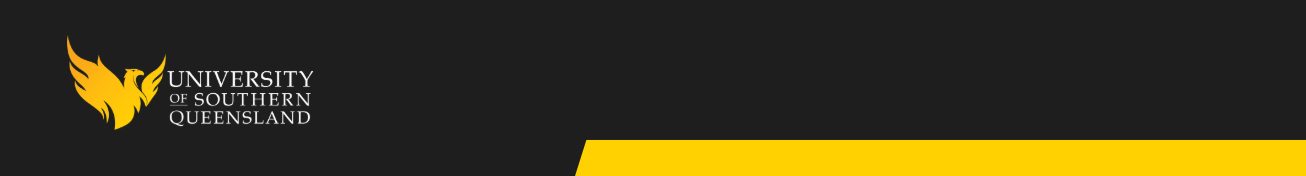 By signing below, you are indicating that you:Please return this document to a research team member before undertaking the interview. Project Title Perspectives on Men’s Behaviour Change Programs from participants who commenced but did not finish the programResearch team contact detailsResearch team contact detailsPrincipal Investigator DetailsSupervisorMs Quinta MaxwellEmail: q1220696@umail.usq.edu.auTelephone: +61 7 4591 4100Dr Nathan BeelEmail: beel@usq.edu.auTelephone: +61 7 38126191Statement of consentStatement of consentHave read and understood the information document regarding this project.Yes /  NoHave had any questions answered to your satisfaction.Yes /  NoUnderstand that if you have any additional questions, you can contact the research team.Yes /  NoAre over 18 years of age. Yes /  NoUnderstand that any data collected may be used in future research activities Yes /  NoUnderstand that the interview will be conducted and recorded online via ZoomYes /  NoAgree to participate in the project and have a device available to participate online.Yes /  NoName (first & last)SignatureDate